What is APA Styles?Courtesy:  https://www.apa.orghttps://www.easybib.com/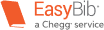 APA stands for the American Psychological Association. In this guide, you’ll find information related to “What is APA format?” in relation to writing and organizing your paper according to the American Psychological Association’s standards. Information on how to cite sources can be found on our APA citation page. The official American Psychological Association handbook was used as a reference for our guide and we’ve included page numbers from the manual throughout. However, this page is not associated with the association.You’ll most likely use APA format if your paper is on a scientific topic. Many behavioral and social sciences use this organization’s standards and guidelines.What are behavioral sciences? Behavioral sciences study human and animal behavior. They can include:PsychologyCognitive ScienceNeuroscienceWhat are social sciences? Social sciences focus on one specific aspect of human behavior, specifically social and cultural relationships. Social sciences can include:SociologyAnthropologyEconomicsPolitical ScienceHuman GeographyArchaeologyLinguisticsWhat’s New in the 7th Edition?This citation style was created by the American Psychological Association. Its rules and guidelines can be found in the Publication Manual of the American Psychological Association. The information provided in the guide above follows the 6th edition (2009) of the manual. The 7th edition was published in 2020 and is the most recent version.The 7th edition of the Publication Manual is in full color and includes 12 sections (compared to 8 sections in the 6th edition). In general, this new edition differentiates between professional and student papers, includes guidance with accessibility in mind, provides new examples to follow, and has updated guidelines. We’ve selected a few notable updates below, but for a full view of all of the 7th edition changes visit the style’s website linked here.Cover page. For student papers, the cover page should include all of the following details: Paper titleStudent nameAffiliation (e.g., school, department, etc.)Course number and titleCourse instructorDue dateFont. Recommended fonts include: 12-pt. Times New Roman11-pt. Calibri, Arial, Georgia10-pt. Lucida, Sans Unicode, Computer ModernRunning heads. These are no longer required for student papers. When included on professional papers, do not include the words “Running head:” before the paper title/head. For example: 6th edition – Running head: SMARTPHONE EFFECTS ON ADOLESCENT SOCIALIZATION7th edition – SMARTPHONE EFFECTS ON ADOLESCENT SOCIALIZATIONPronouns. “They” can be used as a gender-neutral pronoun.Bias-free language guidelines. There are updated and new sections on guidelines for this section. New sections address participation in research, socioeconomic status, and intersectionality.Spacing after sentences. Add only a single space after end punctuation.Tables and figures. The citing format is now streamlined so that both tables and figures should include a name and number above the table/figure, and a note underneath the table/figure.In-text citations. If there are 3 or more source authors, you can shorten the reference by using “eg al.” after the first name. 6th ed. – (Ikemoto, Richardson, Murphy, Yoshida 2016)7th ed. – (Ikemoto et al., 2016)Citing books. The location of the publisher can be omitted. Also, e-books no longer need to mention the format (e.g., Kindle, etc.)Using DOIs. DOI numbers should formatted as a URL.  Example: https://doi.org/10.1038/s42255-019-0153-5Using URLs. URLs no longer need to be prefaced by the words “Retrieved from.”New citing information. There is new guidance on citing classroom or intranet resources, and oral traditions or traditional knowledge of indigenous peoples.Contact SINU.lib.net “Information Kiosk” for further assistance or study package. 